Влада на Република Северна Македонија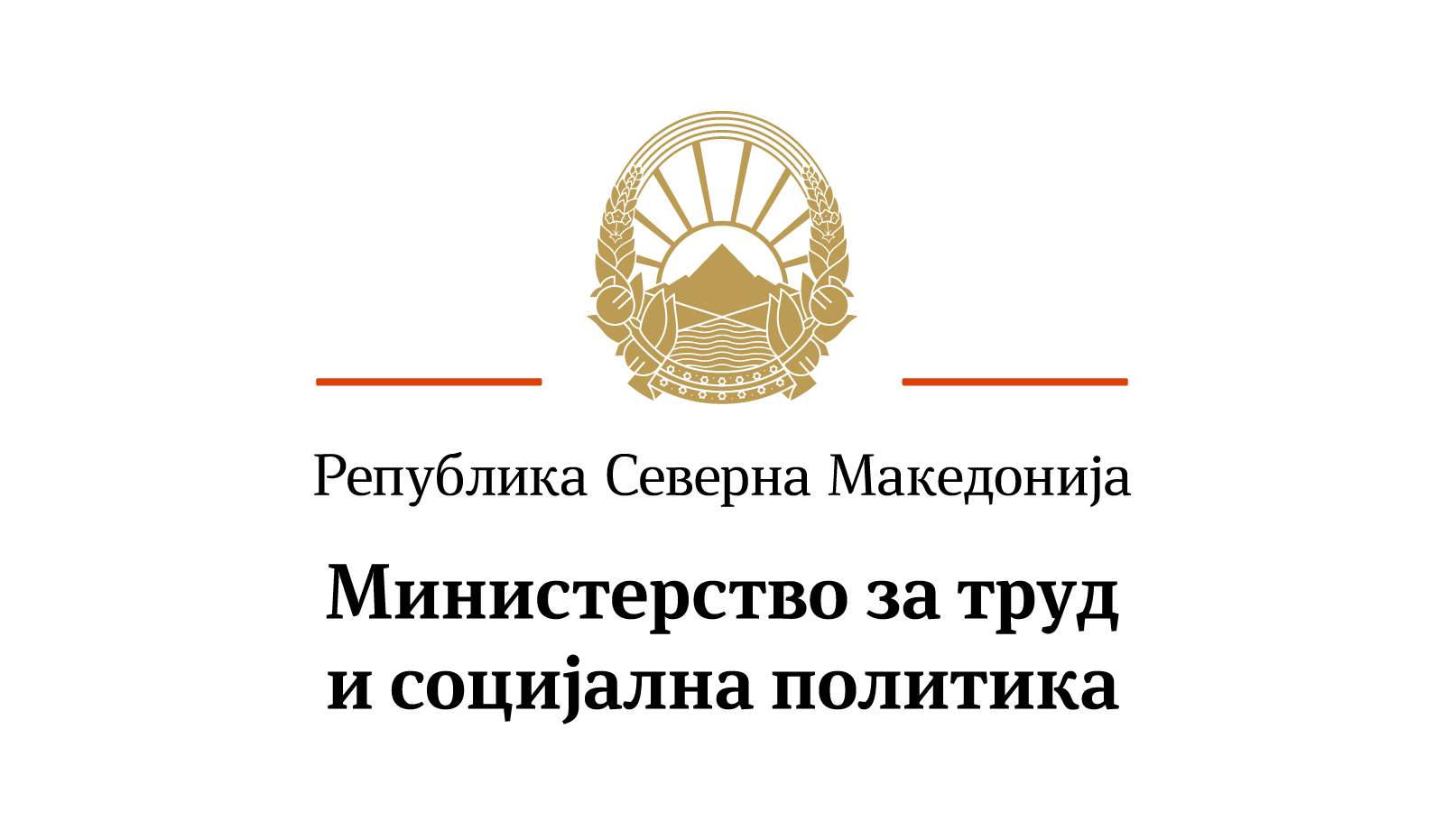 Министерство за труд и социјална политикаСектор за инспекциски надзор во областа на социјалната заштита и заштита на децатаИЗВЕШТАЈ ЗА РАБОТА НА СЕКТОРОТ ЗА ИНСПЕКЦИСКИ НАДЗОР ВО ОБЛАСТА НА СОЦИЈАЛНАТА ЗАШТИТА И ЗАШТИТА НА ДЕЦАТА ЗА ПЕРИОДОТ ЈАНУАРИ –ЈУНИ, 2020 ГОДИНАРезимеСекторот за инспекциски надзор во областа на социјалната заштита и заштита на децата е насочен кон доследно применување и спроведување на законите и другите прописи и акти донесени врз нивна основа од областа  на социјалната заштита и заштита на децата, намалување на бројот на утврдени неправилности и изречени мерки, зголемување на одговорноста на стручните работници во примената на прописите, подигнување на квалитетот на стручната работа во пружање на права и услуги на граѓаните од областа на социјалната заштита и заштита на децата, обезбедување социјална заштита и сигурност на лицата и семејствата во социјален ризик. Од вкупно извршените инспекциски надзори во извештајниот период, констатирани се вкупнно 128 неправилности. И тоа:неажурно водење на  документација и евиденција за корисницитененавремено решавање на барања за остварување на права и услуги од социјална заштита и заштита на децатаненавремено преземање на активности за заштита на деца во социјален ризикнеисполнетост на условите за работа на установи за заштита на децанеисполнетост на услови за остварување и користење на правото на плата за скратено работно време, надоместок заради попреченост, надоместок за помош и нега од друго лиценепреземање на дејствија за донесување на решение во законски определен рок и  извршување на решенија за уредување на лични односи и непосредни контакти и непреземање навремени за заштита од семејно насилство не се води уредно педагошката евиденција и документација на начин пропишан со законнема одлука за основачот за згрижување на зголемен број на деца во установата за згрижување на децастручните работници од стручниот тим кои се вклучени во работата на советувалиштето во Центарот, постапката не ја спроведуваат со интердисциплинарна  тимска работа                Во најголем дел од извршените контролни инспекциски надзори, се констатира дека субјектите на надзор ги имаат спроведено изречените мерки и отстранети се утврдените неправилности и инспекциската постапка е запрена, освен во 3 контролни инспекциски надзори каде се применети инспекциска мерки во согласност со закон.  Управување со ризици           Појавата на пандемијата, прогласувањето на вонредната состојба и уредбите со законска сила кои беа донесени во овој период, се ризици кои не беа предвидени, ниту можеше да се идентификуваат при донесување на Годишниот план за работа, но истите од една страна влијаеа да се зголеми бројот на ризичните подрачја во работењето на субјектите на надзорот, а од друга страна се оневозможи целосна реализација на месечните планови за работа на секторот.                                       Организација и раководење             Секторот за инспекциски надзор во областа на социјалната заштита и заштита на децата е организиран како организациона единица согласно Правилникот за внатрешна организација на Министерството за труд и социјална политика и Правилникот за систематизација на работните места.  Со инспекциската служба раководи раководителот на сектор - Главен инспектор и три раководители на одделенија – Виши инспектори. Инспекциската служба е организирана во три одделенија кои вршат инспекциски надзор и тоа:         -    Oдделение за инспекциски надзор над остварување на права од  социјална заштита и други парични надоместоци        -     Одделение за инспекциски надзор над остварување и давање на услуги од социјална заштита        -        Одделение за инспекциски надзор на дејноста заштита на децата          Во извештајниот период настаната е промена во бројот на инспектори во категоријата В1 со зголемување за два инспектори.  Еден инспектор во одделението за инспекциски надзор над остварување и давање на услуги од социјална заштита по прицип на преземање од друга институција од редот на административните службеници и еден инспектор во одделението за инспекциски надзор на дејноста заштита на децата по принцип на интерно прераспоредување  од организациона единица која не врши инспекциски надзор  во истиот правен субјект .Табела 1 Преглед на бројот на инспектори кои вршеле инспекциски надзор во полугодието, по вид, возраст и звање Табела 2 Преглед на нови вработувања и пензионирања на инспектори во полугодиетоИнспекциски надзор                Поради појавата на пандемијата и прогласувањето на вонредната состојба, беше оневозможено целосно реализирање на месечните планови за работа за месеците Март, Април и Мај.  Во месец Март,  планираните инспекциски надзори се реализираа според планот до 15 Март, а останатите надзори  се реализираа во втората половина на месец Мај  и  почетокот на Јуни.  Со оглед на ситуацијата, зголемен беше обемот на работа во делот на вонредните инспекциски надзори, односно беше зголем бројот на иницијативите за вршење на вонреден инспекциски надзор од граѓаните во областа на Семејното законодавство (уредување на лични односи и непосредни контакти родител-дете и спречување и заштита од семејно насилство ). Планираните инспекциски надзори во годишниот план во ЈУ за згрижување на деца од предучилишна возраст не можеа да се спроведат од познати причини, односно со мерка за заштита на Владата овие установи не работат.Табела 3 Преглед на вкупниот број на откриени неправилности и спроведени инспекциски надзори според вид во полугодието, по региони и општиниОбука на инспекторите и административните службенициВо периодот кој е опфатен со овој извештај, не се реализираа обуки согласно Годишната програма за генерички обуки на административни службеници  и Годишната програма за генерички обуки за инспекторите. Буџет и финансирањеСекторот за инспекциски надзор во областа на социјалната заштита и заштита на децата нема посебен систем за управување со финансиските прашања и останати ресурси. Управувањето на буџет и финансии се врши преку Секторот за финансиски прашања, сметководство и буџет во Министерството.Меѓународна соработка Инспекциската служба во извештајниот период нема реализирано меѓународна соработка, како и други проекти и активности за хармонизација со законодавството на ЕУ.Други активности на инспекциската служба      Секторот за инспекциски надзор во областа на социјалната заштита и заштита на децата во извештајниот период соработуваше со Народен  правобранител на РСМ,  Државна комисија за спречување на корупција, ЈУ Завод за социјални дејности, Државен инспекторат за труд,  Агенција за вработување на РСМ, Министерство за внатрешни работи, Управа за јавни приходи, Фонд за пензиското и инвалидско осигурување на РСМ, организации од невладиниот сектор и други органи и организации.    Работите од својата надлежност определена со законските норми, Секторот ги извршува врз принципите на професионалност, стручност, објективност и транспарентност во работењето, а со цел реализирање на Годишниот план за работа за 2020 година.   Воспоставениот Cloud- систем за складирање и пристап до евиденцијата и документацијата од страна на сите инспектори, овозможи пристап  и запознавање на секој инспектор со извршените инспекциски надзори, утврдените неправилности и определените мерки за нивно отстранување, што е значајно при планирањето, подготовката и реализацијата на инспекциските надзори. Ова исто така допринесе за зголемување на транспарентноста во работењето на инспекциската служба.    Во извештајниот период,  заради усогласување на Законот за социјалната заштита („Службен весник на Република Северна Македонија” број 104/2019, 146/2019 и 275/2019)  со Законот за прекршоците („Службен весник на Република Северна Македонија” број 96/2019”), согласно законските прописи, се изврши ажурирање на донесените листи за проверка.    При вршење на редовните инспекциски надзори,  инспекциската служба   користи листа за проверка, соодветна на областа која е предмет на инспекцискиот надзор.  Заклучоци и препораки             Во рамки на своите надлежности, Секторот се залага за професионално, стручно, посветено и одговорно реализирање на Годишниот план за работа за 2020 година, законито и навремено постапување  во согласност со Етичкиот кодекс на државни службеници и Етичкиот кодекс на инспекциската служба, како и овозможување на поголема ефикасност во работата, со што се обезбедува законита, непристрасна и објективна примена на законите и другите прописи. Во периодот што следува во кој нашата земја забрзано чекори кон ЕУ, сметаме дека е добредојдена соработка  со компатибилни служби и организации со цел размена на искуства, споделување идеи и практики за побрзо и поефикасно приклучување кон европските процеси. Дел. Бр.Зоранчо Стојанов[име и презиме]Датум:главен инспектор[функција / звање на раководител на инспекциска служба]Место:(м.п.)[потпис]Табела 1 Преглед на бројот на инспектори кои вршеле инспекциски надзор во полугодието, по вид, возраст и звање Табела 1 Преглед на бројот на инспектори кои вршеле инспекциски надзор во полугодието, по вид, возраст и звање Табела 1 Преглед на бројот на инспектори кои вршеле инспекциски надзор во полугодието, по вид, возраст и звање Табела 1 Преглед на бројот на инспектори кои вршеле инспекциски надзор во полугодието, по вид, возраст и звање Табела 1 Преглед на бројот на инспектори кои вршеле инспекциски надзор во полугодието, по вид, возраст и звање Табела 1 Преглед на бројот на инспектори кои вршеле инспекциски надзор во полугодието, по вид, возраст и звање Табела 1 Преглед на бројот на инспектори кои вршеле инспекциски надзор во полугодието, по вид, возраст и звање Табела 1 Преглед на бројот на инспектори кои вршеле инспекциски надзор во полугодието, по вид, возраст и звање Табела 1 Преглед на бројот на инспектори кои вршеле инспекциски надзор во полугодието, по вид, возраст и звање Табела 1 Преглед на бројот на инспектори кои вршеле инспекциски надзор во полугодието, по вид, возраст и звање Табела 1 Преглед на бројот на инспектори кои вршеле инспекциски надзор во полугодието, по вид, возраст и звање Табела 1 Преглед на бројот на инспектори кои вршеле инспекциски надзор во полугодието, по вид, возраст и звање Табела 1 Преглед на бројот на инспектори кои вршеле инспекциски надзор во полугодието, по вид, возраст и звање Табела 1 Преглед на бројот на инспектори кои вршеле инспекциски надзор во полугодието, по вид, возраст и звање Табела 1 Преглед на бројот на инспектори кои вршеле инспекциски надзор во полугодието, по вид, возраст и звање Табела 1 Преглед на бројот на инспектори кои вршеле инспекциски надзор во полугодието, по вид, возраст и звање Табела 1 Преглед на бројот на инспектори кои вршеле инспекциски надзор во полугодието, по вид, возраст и звање Табела 1 Преглед на бројот на инспектори кои вршеле инспекциски надзор во полугодието, по вид, возраст и звање Табела 1 Преглед на бројот на инспектори кои вршеле инспекциски надзор во полугодието, по вид, возраст и звање ВидИнспектор за социјална заштитаИнспектор за социјална заштитаИнспектор за социјална заштитаИнспектор за социјална заштитаИнспектор за социјална заштитаИнспектор за социјална заштитаИнспектор за заштита на децатаИнспектор за заштита на децатаИнспектор за заштита на децатаИнспектор за заштита на децатаИнспектор за заштита на децатаИнспектор за заштита на децатаВкупно инспекториВкупно инспекториВкупно инспекториВкупно инспекториВкупно инспекториВкупно инспекториНиво-З
вање/Возраст<30 г.31-40 г.41-50 г.51-60 г.>60 г.Вкупно<30 г.31-40 г.41-50 г.51-60 г.>60 г.Вкупно<30 г.31-40 г.41-50 г.51-60 г.>60 г.ВкупноБ1 – генерален инспектор00000000Б2 – главен инспектор011000101Б3 – пом. главен инспектор00000000Б4 – виш 
инспектор2211000123В1 – советник инспектор 43815220458017В2 – самостоен инспектор00000000В3 – помошник инспектор00000000В4 – помлад инспектор00000000Вкупно043821700220404510221Табела 2 Преглед на нови вработувања и пензионирања на инспектори во полугодиетоТабела 2 Преглед на нови вработувања и пензионирања на инспектори во полугодиетоТабела 2 Преглед на нови вработувања и пензионирања на инспектори во полугодиетоТабела 2 Преглед на нови вработувања и пензионирања на инспектори во полугодиетоТабела 2 Преглед на нови вработувања и пензионирања на инспектори во полугодиетоТабела 2 Преглед на нови вработувања и пензионирања на инспектори во полугодиетоТабела 2 Преглед на нови вработувања и пензионирања на инспектори во полугодиетоТабела 2 Преглед на нови вработувања и пензионирања на инспектори во полугодиетоТабела 2 Преглед на нови вработувања и пензионирања на инспектори во полугодиетоТабела 2 Преглед на нови вработувања и пензионирања на инспектори во полугодиетоВидИнспектор за социјална заштитаИнспектор за социјална заштитаИнспектор за социјална заштитаИнспектор за заштита на децатаИнспектор за заштита на децатаИнспектор за заштита на децатаВкупно инспекториВкупно инспекториВкупно инспекториНиво-Звање/ВозрастВраб.Пенз.РазликаВраб.Пенз.РазликаВраб.Пенз.РазликаБ1 – генерален инспектор00000Б2 – главен инспектор00000Б3 – пом. глав. инспектор00000Б4 – виш инспектор00000В1 – советник инспектор 1111202В2 – самостоен инспектор00000В3 – помошник инспектор00000В4 – помлад инспектор00000Вкупно101101202Табела 3 Преглед на вкупниот број на откриени неправилности и спроведени инспекциски надзори според вид во полугодието, по региони и општиниТабела 3 Преглед на вкупниот број на откриени неправилности и спроведени инспекциски надзори според вид во полугодието, по региони и општиниТабела 3 Преглед на вкупниот број на откриени неправилности и спроведени инспекциски надзори според вид во полугодието, по региони и општиниТабела 3 Преглед на вкупниот број на откриени неправилности и спроведени инспекциски надзори според вид во полугодието, по региони и општиниТабела 3 Преглед на вкупниот број на откриени неправилности и спроведени инспекциски надзори според вид во полугодието, по региони и општиниТабела 3 Преглед на вкупниот број на откриени неправилности и спроведени инспекциски надзори според вид во полугодието, по региони и општиниТабела 3 Преглед на вкупниот број на откриени неправилности и спроведени инспекциски надзори според вид во полугодието, по региони и општиниРед.Бр.Регион/ОпштинаВид на надзорВид на надзорВид на надзорВкупно надзориВкупно неправилн.Ред.Бр.Регион/ОпштинаРедовен надзорВонред. надзорКонтрол. надзорВкупно надзориВкупно неправилн.Вардарски  регион124723261Велес521892Градско03Демир Капија04Кавадарци211445Лозово06Неготино203547Росоман08Свети Николе312699Чашка0Источен регион532101610Берово0101011Виница1012312Делчево013Зрновци014Карбинци015Кочани1203516Македонска Каменица017Пехчево018Пробиштип1001219Чешиново020Штип20136Југозападен регион1258621Вевчани022Дебар0000023Дебарца024Кичево0011025Македонски Брод1023426Охрид0224227Пласница028Струга029Центар Жупа0Југоисточен регион446142330Богданци031Босилово032Валандово1023233Василево034Гевгелија30031335Дојран036Конче037Ново Село038Радовиш0235639Струмица02132Пелагониски регион265131540Битола1236441Демир Хисар042Долнени043Кривогаштани044Крушево1102845Могила046Новаци047Прилеп0325348Ресен0Полошки регион523101549Боговиње050Бревеница051Врапчиште0011052Гостивар3216753Желино054Јегуновце055Маврово и Ростуша056Теарце057Тетово20138Североисточен регион3519558Кратово0011059Крива Паланка1102060Куманово2406561Липково062Ранковце063Старо Нагоричане0Скопски регион52313412264Аеродром0213165Арачиново066Бутел0224067Гази Баба1203068Ѓорче Петров069Зелениково070Илинден11071Карпош0123072Кисела Вода0134073Петровец074Сарај075Сопиште076Студеничани077Центар3134201778Чаир0202479Чучер-Сандево080Шуто Оризари00110ВКУПНОВКУПНО374942128128